The Business Model CanvasKey PartnersKey ActivitiesValue PropositionsCustomer RelationshipsCustomer SegmentsKey ResourcesChannelsCost StructureRevenue StreamsThis work is licensed under the Creative Commons Attribution-Share Alike 3.0 Unported License. To view a copy of this license, visit: http://creativecommons.org/licenses/by-sa/3.0/ or send a letter to Creative Commons, 171 Second Street, Suite 300, San Francisco, California, 94105, USA.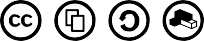 DesigneD by: Strategyzer AGThe makers of Business Model Generation and Strategyzer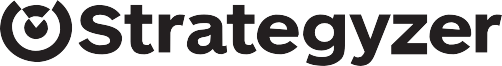 strategyzer.com